§1902.  Blind bidding1.  Prohibition.  Blind bidding is hereby prohibited within the State. No bids shall be returnable, no negotiations for the exhibition or licensing of a motion picture shall take place and no license agreement or any of its terms shall be agreed to for the exhibition of any motion picture within the State before the motion picture has been trade screened.[PL 1979, c. 266 (NEW).]2.  Information to be included in bid.  A distributor shall include in each invitation to bid for a motion picture for exhibition within the State, if that motion picture has not already been trade screened, the date, time and place of the trade screening of the motion picture.[PL 1979, c. 266 (NEW).]3.  Notice to exhibitors.  A distributor shall provide reasonable and uniform notice to exhibitors within the State of all trade screenings of motion pictures he is distributing.[PL 1979, c. 266 (NEW).]4.  Waiver void.  Any purported waiver of the requirements of this section shall be void and unenforceable.[PL 1979, c. 266 (NEW).]SECTION HISTORYPL 1979, c. 266 (NEW). The State of Maine claims a copyright in its codified statutes. If you intend to republish this material, we require that you include the following disclaimer in your publication:All copyrights and other rights to statutory text are reserved by the State of Maine. The text included in this publication reflects changes made through the First Regular and First Special Session of the 131st Maine Legislature and is current through November 1, 2023
                    . The text is subject to change without notice. It is a version that has not been officially certified by the Secretary of State. Refer to the Maine Revised Statutes Annotated and supplements for certified text.
                The Office of the Revisor of Statutes also requests that you send us one copy of any statutory publication you may produce. Our goal is not to restrict publishing activity, but to keep track of who is publishing what, to identify any needless duplication and to preserve the State's copyright rights.PLEASE NOTE: The Revisor's Office cannot perform research for or provide legal advice or interpretation of Maine law to the public. If you need legal assistance, please contact a qualified attorney.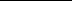 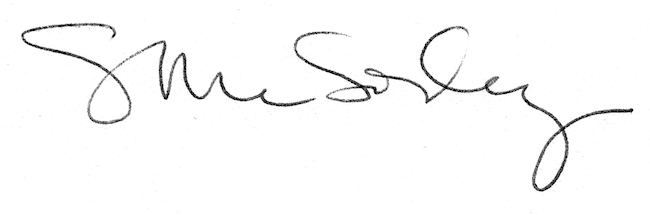 